Publicado en Llívia el 20/10/2020 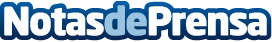 El Restaurant Esquirol de Llívia refuerza su servicio de ‘take away’El restaurante del Hotel Esquirol, sigue abierto para dar servicio a los clientes alojadosDatos de contacto:EDEON MARKETING SLComunicación · Diseño · Marketing931929647Nota de prensa publicada en: https://www.notasdeprensa.es/el-restaurant-esquirol-de-llivia-refuerza-su Categorias: Gastronomía Viaje Turismo Restauración http://www.notasdeprensa.es